Petrov Yuriy GenadivichExperience:Position applied for: CookDate of birth: 19.04.1977 (age: 40)Citizenship: UkraineResidence permit in Ukraine: NoCountry of residence: UkraineCity of residence: OdessaPermanent address: L.Tolstogo 7Contact Tel. No: +38 (093) 723-18-29E-Mail: pet.ura@mail.ruU.S. visa: NoE.U. visa: NoUkrainian biometric international passport: Not specifiedDate available from: 10.05.2013English knowledge: ModerateMinimum salary: 1500 $ per monthPositionFrom / ToVessel nameVessel typeDWTMEBHPFlagShipownerCrewingCook20.06.2013-13.02.2014bbc ostfrieslandBulk Carrier20000-liberiabriesestallamarinCook12.02.2013-30.04.2013prideTanker Product160000-marshall islandssea traffic shipping coeurobulkCook08.07.2012-15.12.2012alessiaBulk Carrier14000-maltanavitramp f.a.ltdtransugCook09.01.2012-13.06.2012amadoraBulk Carrier10000-maltanavitramp f.a.ltdtransugCook15.08.2011-01.11.2011star boneireOil Product Tanker3000-hollandseleznevCook19.01.2011-28.06.2011nadezhdaDry Cargo-malltanavitramp f.a.ltdtransug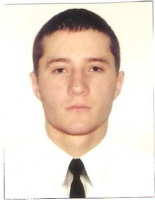 